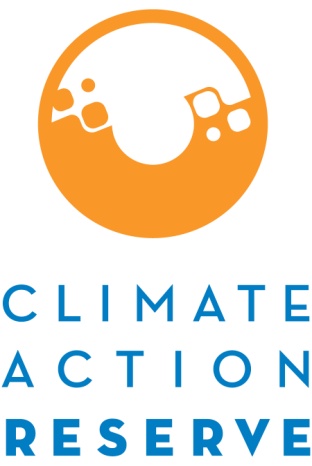 Urban Forest Management Project Protocol Project Design Document TemplateThe Project Design Document (PDD) Template must be completed for the project’s initial reporting period.  This template is only intended as guide and provides the minimum required information to be reported. This template is designed for use with the Urban Forest Management Project Protocol Version 1.0 (UFMPP). The Urban Forest Owner has the option to include additional information at their discretion.  IntroductionProject DefinitionProject Definition (Section 2.1) Urban Forest Owner (Section 2.2, 2.3, & 2.4)Project Eligibility Project Location (Section 3.1), Project Area (Section 3.2), and Site PreparationProject Commencement (Section 3.4)Additionality (Section 3.5)Legal Requirements Test (Section 3.5.1)Performance Test (Section 3.5.2)Project Crediting Period (Section 3.6)Minimum Time Commitment (Section 3.7)Social and Environmental Co-Benefits (Section 3.8)GHG Assessment Boundary and Project Inventory DevelopmentGHG Assessment Boundary (Section 4)Urban Forest Classes Inventory Design and Sampling ProcessData Management SystemInventory Update ProcessQuantifying Net GHG Reductions and RemovalsUrban Forest Management Baseline (Section 5.1)Estimating Baseline Onsite Carbon StocksDetermining Actual Onsite Carbon StocksDevelopment of Ratio Estimates (Transfer Functions) of CO2e Estimates in Standing TreesQuantification Methodologyunits.Calculating Total GHG Reductions and RemovalsCalculating the Project’s Primary EffectsFinal Summary